ZADANIA BAZA DANYCH WORLDPobierz bazę danych https://dev.mysql.com/doc/index-other.htmlZaimportuj bazę danych przez PHPMYADMINUruchom MysqlWyświetl informacje o zainstalowanych bazach danych Użyj bazę danych Wyświetl tabele w bazie i ich strukturęWYKONAJ ZAPYTANIA DODAJĄC SKŁADNIĘ I ZRZUT EKRANU DO KAŻDEJ TWOJEJ ODPOWIEDZI:Wyświetl  strukturę  tabeli  city  W  tabeli  country  zaktualizuj  prezydenta  Polski  Policz  średnią  długość  życia  dla  Europy  Wyświetl  miasta  z  większą  populacją  niż  100.000  Policz  sumę  mieszkańców  krajów,  które  odzyskały  niepodległość  w  1918 Policz  ile  jest  rekordów  w  tabeli  country  Sprawdź  jakimi  językami  mówi  się  w  Polsce  8Sprawdź  jaki  język  jest  najmniej  popularny  w  Rosji  Wyświetl  pierwsze  30  rekordów  z  tabeli  country  10.  Policz  w  ilu  krajach  mówi  się  po  Polsku Policz  średnią  liczbę  mieszkańców  dla  województwa  Lubuskiego i ŚląskiegoWyświetl  wszystkie  kraje,  które  zawierają  literę  "L"  w  swojej  nazwie  Wyświetl  kraje,  które  zawsze  były  niepodległe    14.  Policz  ile  jest  krajów  o  liczbie  ludności  mniejszej  niż  1.000.000  Sprawdź  w  ilu  krajach  język  hiszpański  jest  językiem  oficjalnym  Sprawdź  jakie  wspólne  języki  są  w  Niemczech  i  Polsce  Wyświetl  rekordy  z  tabeli  country,  których  numer wiersza  jest  w  zakresie  500-600  Sprawdź  jakie  miasto  ma  najwięcej  mieszkańców  Opisz  tabelę  countrylanguage  Policz  średnią  ilość  mieszkańców  w  krajach,  gdzie  forma  rządzenia  to  federalna  republika  Wyświetl  sumę  mieszkańców  w  miastach,  którtych  district  to  Zulia   Policz  w  ilu  krajach  językiem  polskim  posługuje  się  mniej  niż  10%  populacji  Wyświetl  wszystkie  kraje  rozpoczynające  sie  na  literę  "P"  Do  tabeli  city  dodaj  miejscowość  Gorzów  Oblicz  średni  procent  znajomości  języka  polskiego  Wyświetl  ostatnie  100  rekordów  z  tabeli  city  Dodaj  państwo  Wolne  Miasto  Gdańsk  Usuń  państwo  Wolne  Miasto  Gdańsk  Zmień  nazwę  z  Polska  na  Wielka  Polska    Zmień  CountryCode  miasta  Lwów  na  POL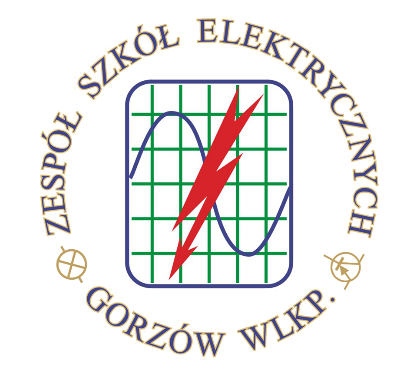 PRACOWNIA BAZ DANYCHLABORATORIUMKLASA ….. grupa ….Temat: WORLD – zestaw 3przygotowali: 